Por favor, escribe el título del artículo. Recuerda que debe ser breve e informativo del artículo (letra arial 12)Resumen: Borra y escribe el resumen escrito en español. Recuerda el resumen debe de estar estructurado: Antecedentes, Objetivos/Hipótesis, Método, Resultados, Conclusiones. No debe sobrepasar las 200 palabras. (letra arial 9)Palabra clave: Borra y escribe una palabra clave extraída del Tesauro de la Unesco. Borra y escribe el título del artículo en inglesAbstract: Borra y escribe el resumen en inglés.Keyword: Borra y escribe una palabra clave en inglés.Introducción (letra arial 11- espaciado automático, sin márgenes ni sangrías)Borra y escribe los antecedentes teóricos que motivan y justifican el estudio; Las citas se ajustan a criterios de relevancia del estudio.Objetivos o hipótesisBorra y escribe el objetivo o la hipótesis.MétodosBorra y escribe en cada subapartado (Participantes, Instrumentos, Procedimiento y Análisis de datos) toda la información especifica de lugar, población de estudio y momento en el que se realiza el estudio de investigación. Debe especificarse el proceso para la selección de los/as participantes o fenómeno(s) estudiado(s), incluyendo la información necesaria acerca del diseño, los instrumentos, el procedimiento y el análisis de datos. Esta sección debe incluir información suficiente para que otras personas puedan replicarlo.ResultadosBorra y escribe los resultados de forma concisa y clara. Se redactarán de modo que no haya duplicación ni repetición innecesaria de información en el texto, figuras o tablas. DiscusiónBorra y escribe en esta sección los aspectos novedosos y relevantes del trabajo. Hay que evitar repetir, con detalle, la información o datos ya presentados en las secciones anteriores. Se comentarán los resultados obtenidos con relación a otros estudios realizados previamente, interpretando diferencias y similitudes. Deben señalarse las fortalezas y limitaciones del estudio, comentando e interpretando los resultados. En este apartado se incluirán las conclusiones que deben de relacionarse con los objetivos del estudio, evitando afirmaciones no respaldadas por los datos obtenidos.ReferenciasBorra y escribe las referencias. Por favor recuerda que deben ser las más relevantes y pertinentes para el artículo. Por favor, recuerda que no se permiten las auto-citas. Las citas bibliográficas en el texto tendrán que seguir las normas de estilo APA, MLA, Uniform-Vancouver o ISO-690. AnexosBorra y escribe si procede si incluyes materiales originales que hayan sido elaborados por las personas autoras.Borra y escribe: nombre y apellidos - institución (universidad, instituto, …) – orcid – (letra arial 9)Borra y escribe: nombre y apellidos - institución (universidad, instituto, …) – orcid – (letra arial 9)Borra y escribe: nombre y apellidos - institución (universidad, instituto, …) – orcid – (letra arial 9)Borra y escribe: nombre y apellidos - institución (universidad, instituto, …) - orcidBorra y escribe: nombre y apellidos - institución (universidad, instituto, …) - orcidBorra y escribe: nombre y apellidos - institución (universidad, instituto, …) - orcidBorra y escribe: nombre y apellidos - institución (universidad, instituto, …) - orcidBorra y escribe: nombre y apellidos - institución (universidad, instituto, …) - orcidBorra y escribe: nombre y apellidos - institución (universidad, instituto, …) - orcidBorra y escribe: nombre y apellidos - institución (universidad, instituto, …) - orcidBorra y escribe: nombre y apellidos - institución (universidad, instituto, …) - orcidBorra y escribe: nombre y apellidos - institución (universidad, instituto, …) - orcidRecepción:  XX | Aceptado: XXRecepción:  XX | Aceptado: XXRecepción:  XX | Aceptado: XXCorrespondencia a través de ORCID: Nombre y apellido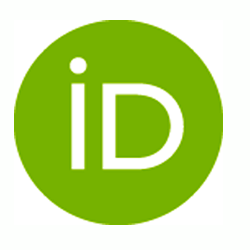 XXXX-XXXX-XXXX-XXXXCitar: según las normas de la revista (APA)Citar: según las normas de la revista (APA)Citar: según las normas de la revista (APA)Financiación: Financiación: Financiación: 